Daffodil International University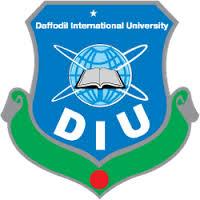 Faculty of Science and Information TechnologyDepartment of Environmental Science & Disaster ManagementSemester Wise Registration	Semester: Fall-2021Level-1 Term-1 (10) 34th Batch (New Batch)Level-1 Term-1 (10) 34th Batch (New Batch)Level-1 Term-1 (10) 34th Batch (New Batch)Course CodeCourse TitleCredit	ENG 101Communicative English-1 3ESDM 103Soil and Environment3ESDM 102Geography and Environment3MIS101Introduction to Computer with Lab4Level-1 Term-1 (10) 33th Batch (Sartaj)Level-1 Term-1 (10) 33th Batch (Sartaj)Level-1 Term-1 (10) 33th Batch (Sartaj)Course CodeCourse TitleCredit	ENG 101Communicative English-23ESDM 104Bangladesh-Physical Environment3ESDM 207Fundamentals of Earth Science3ESDM 105Fundamentals of Ecology3Level-1 Term-2 (06) 32nd Batch (Touhid)Level-1 Term-2 (06) 32nd Batch (Touhid)Level-1 Term-2 (06) 32nd Batch (Touhid)Course CodeCourse TitleCreditESDM 105Fundamentals of Ecology3ESDM 207Fundamentals of Earth Science3BIO 101Environmental Biology with Lab4ESDM 304Biodiversity Conservation3Level-1 Term-3 (08) 31st Batch (Nafi)Level-1 Term-3 (08) 31st Batch (Nafi)Level-1 Term-3 (08) 31st Batch (Nafi)Course CodeCourse TitleCreditESDM 203 Environmental Resource Management3BIO 101Environmental Biology with Lab4MIS101Introduction to Computer with Lab4ESDM 304Biodiversity Conservation3Level-2 Term-1 (35) 29th Batch (Sadik)Level-2 Term-1 (35) 29th Batch (Sadik)Level-2 Term-1 (35) 29th Batch (Sadik)Course CodeCourse TitleCreditESDM 101Introduction to Environmental Science and Disaster Management3ESDM 406Gender and Environment3ESDM 205Forest and Wildlife Management3ESDM 405Public Health and Environment3Level-2 Term-2 (06) 28th Batch (Jadid)Level-2 Term-2 (06) 28th Batch (Jadid)Level-2 Term-2 (06) 28th Batch (Jadid)Course CodeCourse TitleCreditESDM 201Environmental Engineering 3GIS 101Introduction to Geographic Information System with Lab4ESDM 409Landscape Simulation and Perception3ESDM 401Urban Waste and Effluent Management3Level-2 Term-3 (16) 27th Batch (Mehedi)Level-2 Term-3 (16) 27th Batch (Mehedi)Level-2 Term-3 (16) 27th Batch (Mehedi)Course CodeCourse TitleCreditESDM 201Environmental Engineering 3GIS 101Introduction to Geographic Information System with Lab4ESDM 409Landscape Simulation and Perception3ESDM 401Urban Waste and Effluent Management3Level-3 Term-1 (18)26th Batch (Sifat)Level-3 Term-1 (18)26th Batch (Sifat)Level-3 Term-1 (18)26th Batch (Sifat)Course CodeCourse TitleCreditESDM 408Instrumental Methods for Environmental Analysis3ESDM 307 Environmental Monitoring and Auditing3GIS 201 Remote Sensing and GIS with Lab4ESDM 402 Environmental Modeling3Level-3 Term-2 (12) 25th Batch (Nishad)Level-3 Term-2 (12) 25th Batch (Nishad)Level-3 Term-2 (12) 25th Batch (Nishad)Course CodeCourse TitleCreditESDM 307 Environmental Monitoring and Auditing3ESDM 404Seminar Pre-Approved Topic1ESDM 409Landscape Simulation and Perception3ESDM 408Instrumental Methods for Environmental Analysis3Level-3 Term-3 (08) 24th Batch (Tusher)Level-3 Term-3 (08) 24th Batch (Tusher)Level-3 Term-3 (08) 24th Batch (Tusher)Course CodeCourse TitleCreditESDM 410Project and Seminar6